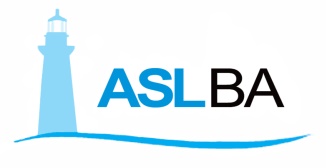 Nei giorni 24, 27, 30, 31\12\2019 e 02\02\2020 il SerD di Rutigliano trasferisce temporaneamente le proprie attività presso la sede del Ser.D di Modugno, via X Marzo 162.Silvana NatalePsicologo SerD Modugno